21 kwietnia 2020    klasa 5bTemat: Mnożenie ułamków dziesiętnych przez liczby naturalne.Cele lekcji:Uczeń:-posługuje się pojęciem ułamka dziesiętnego,-odczytuje ułamki dziesiętne,-mnoży liczby dziesiętne przez 10, 100, 1000,-pamięciowo i pisemnie mnoży liczby dziesiętne przez liczby naturalne,-pamięciowo i pisemnie mnoży liczby dziesiętne,-prawidłowo zapisuje działania i oblicza iloczyn liczb dziesiętnych,Notatka z lekcji: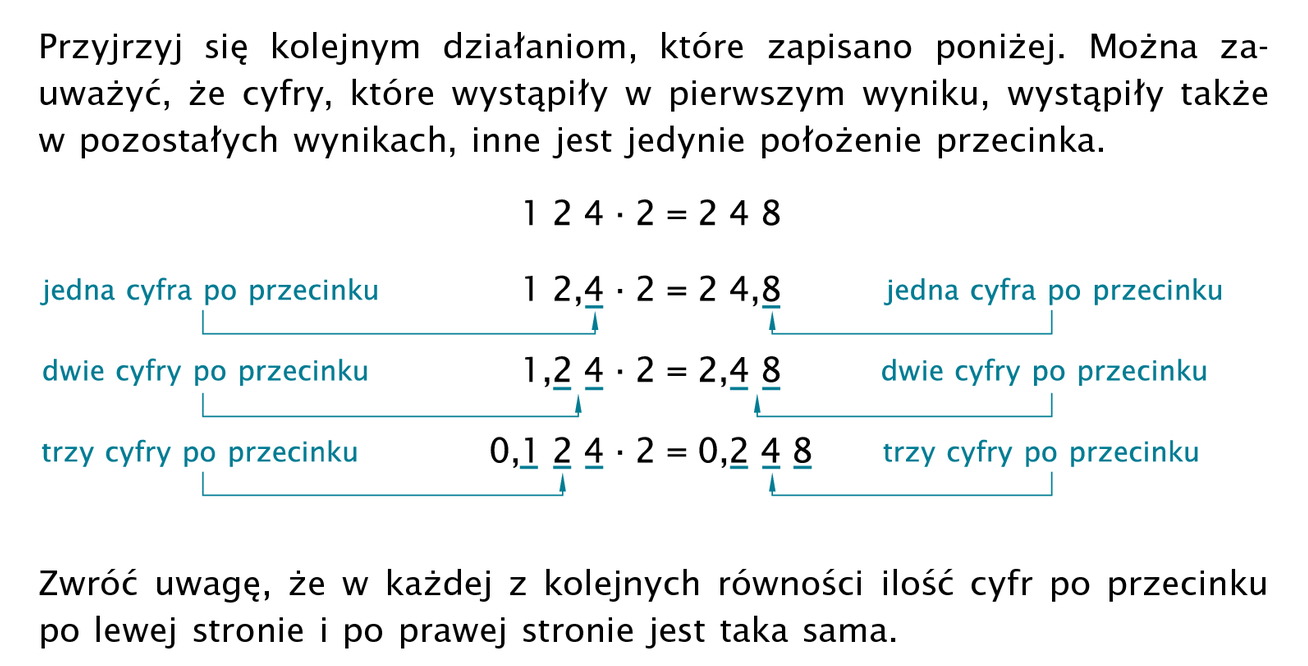 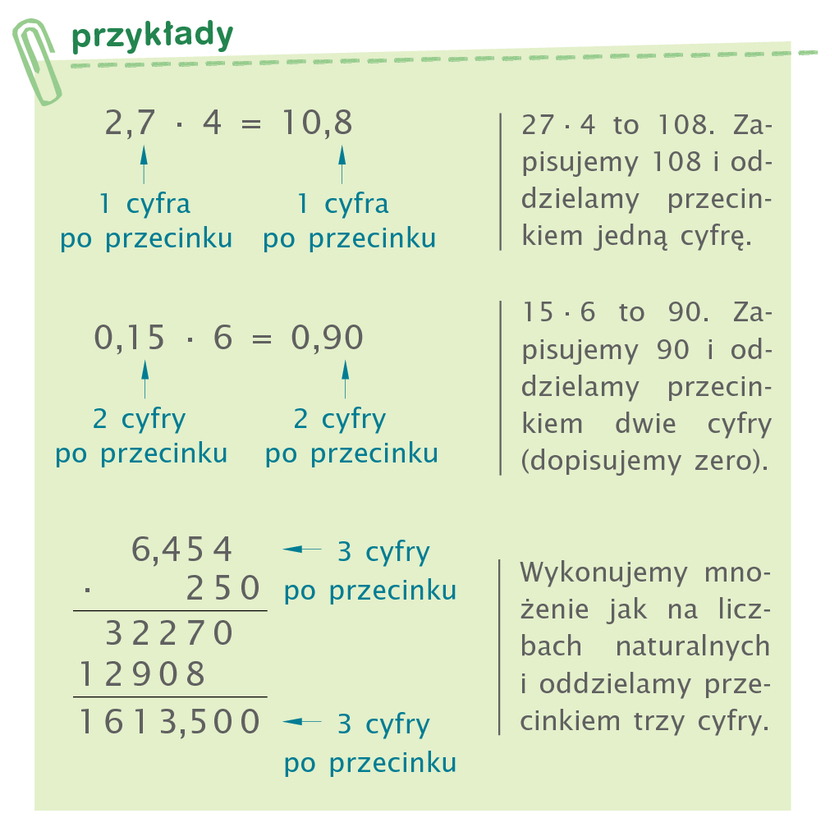 Zad.1 str.160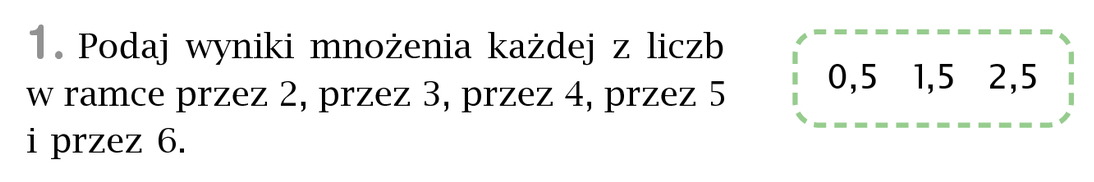 2 * 0,5 = 1,0 = 1Mnożę jak liczby naturalne 2 *5 = 10  i wstawiam przecinek. Była jedna liczba po przecinku i w wyniku też musi być jedna liczba po przecinku.2 * 1,5 = 3,0 = 32* 2,5 = 5,0 = 53  * 0,5 = 1,53 * 1,5 = 4,53 * 2,5 = 7,54 * 0,5 = 2,0 = 24 * 1,5 = 6,0 = 64 * 2,5 = 10,0 = 105 * 0,5 = 2,55 * 1,5 = 7,55 * 2,5 = 12,56 * 0,5 = 3,0 = 36 * 1,5 = 9,0 = 96 * 2,5 = 15,0 = 15Proszę wykonać z podręcznika zad. 2,3 str. 160